Publicado en España el 27/11/2017 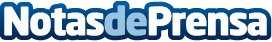 10 ingredientes que beber, comer y echar a la bañera Leche, miel o jengibre como ingredientes que ingerir y, también, utilizar en relajantes baños que aportarán beneficios al organismo y la pielDatos de contacto:Gerardo Peña917812506Nota de prensa publicada en: https://www.notasdeprensa.es/10-ingredientes-que-beber-comer-y-echar-a-la_1 Categorias: Nutrición Medicina alternativa http://www.notasdeprensa.es